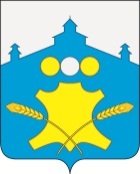 Земское собраниеБольшемурашкинского муниципального района Нижегородской области Р Е Ш Е Н И Е           10.12. 2019 г.                                                                                             №  38О внесении изменений в  Положение об администрации Большемурашкинского муниципального района Нижегородской области        Руководствуясь постановлением правительства Нижегородской области от 25 ноября 2014 года № 810 «Об утверждении порядка разработки, согласования и утверждения положений  об органах исполнительной власти Нижегородской области», Земское собрание Большемурашкинского муниципального района  р е ш и л о:Внести изменения в Положение об администрации Большемурашкинского муниципального района Нижегородской области (далее Положение), утвержденное решением Земского собрания от 19.02.2009 г.   № 05 (с изменениями от 24.12.2010 № 99, от 12.12.2014 № 26, от 30.08.2016 № 55, от 14.12.2018 № 66 от 27.06.2019 №34)  согласно приложению.Настоящее решение вступает в силу со дня его официального опубликования в районной газете «Знамя».Контроль за исполнением настоящего решения возложить на комиссию по  местному самоуправлению и общественным связям (председатель Лесникова Л.Ю.).Председатель Земского собрания                                 С.И.БобровскихГлава местного самоуправления                                  Н.А.БеляковПриложениек решению Земского собранияБольшемурашкинского муниципального районаОт 10.12.2019 г. № 38	Изменения в Положение  об администрации Большемурашкинского муниципального района Нижегородской областиДополнить раздел 4 Положения пунктом 4.6. следующего содержания:«4.6. Обеспечение при реализации своих полномочий приоритета целей и задач по развитию конкуренции на товарных рынках в установленной сфере деятельности.»